от «23» мая 2018 г.						                                  № 589О внесении изменений в Постановление городской Администрации от 23.03.2018 № 294 «О проведении месячника по санитарной очистке, благоустройству и озеленению территории МО «Город Мирный»В целях надлежащего исполнения мероприятий по обеспечению санитарной очистке, благоустройству и озеленению территории МО «Город Мирный», городская Администрация постановляет:Внести в Постановление городской Администрации от 23.03.2018 № 294 «О проведении месячника по санитарной очистке, благоустройству и озеленению территории МО «Город Мирный» изменения, изложив Приложение 1 к Постановлению городской Администрации от 23.03.2018 № 294 в новой редакции согласно приложению к настоящему Постановлению.Опубликовать настоящее Постановление в порядке, установленном Уставом МО «Город Мирный». Контроль исполнения настоящего Постановления возложить на 1-го Заместителя Главы Администрации по ЖКХ, имущественным и земельным отношениям Медведь С.Ю.Глава города							                         К.Н. АнтоновПриложение 1 к Постановлению городской Администрации от «23» мая 2018г. № 589График комиссионного обследования закреплённых за предприятиямии организациями территорий по санитарной очисткеАДМИНИСТРАЦИЯМУНИЦИПАЛЬНОГО ОБРАЗОВАНИЯ«Город Мирный»МИРНИНСКОГО РАЙОНАПОСТАНОВЛЕНИЕ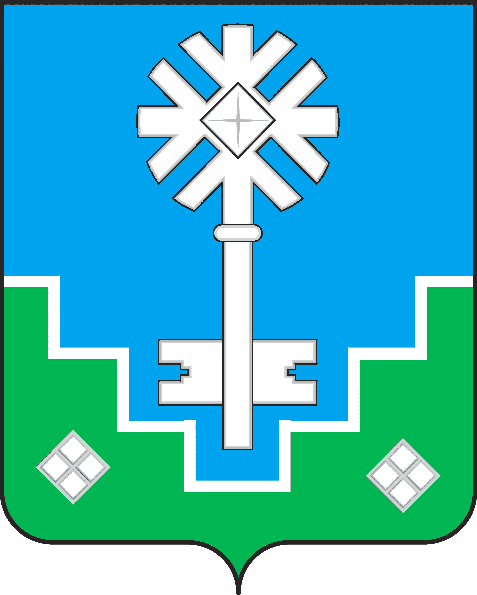 МИИРИНЭЙ ОРОЙУОНУН«Мииринэй куорат»МУНИЦИПАЛЬНАЙ ТЭРИЛЛИИ ДЬАhАЛТАТАУУРААХмаймаймаймаймайВторник  15-3015.05.2018г.  ул. Солдатова- ул. Тихонова:№ 63. ВТБ-24, АТБ№ 69. ЯГУ№ 89.ЦСА№ 23. КСК. Профилакторий «Горняк»№ 64. Школа № 26№38. МРУО№ 16 АНО ДО «Алмазик»№ 40. МПЖХ№ 100. Арендаторы22.05.2018 г.ул. Солдатова:№ 65. ФГУЗ «ГСЭН»№ 66. МРИ ОП№ 78. МУП «МСМЭП»№ 67. Налоговая№ 93. КРЦ «Глобус»№ 91. «Якутский военизированный горноспасательный отряд»29.05.2018г.ул. Ленина - ул.40 лет Октября:№  9.  Алмазавтоматика№ 41. Школа № 1№ 42. ЦПК№ 43. Упр-е АК «АЛРОСА» (ПАО)№ 44. АЛРОСА-Охрана№ 47. Прииск ВГ МГОКа№ 16А. АНО ДО «Алмазик»№100. Арендаторы№ 86. Администрация МО «ГМ»№ 117. «Строймонтаж-2002»№ 130. Жилсервис№ 24 . УК «Гарант-Сервис»Четверг  15-3017.05.2018г.ул. Солдатова - ул. Тихонова:№ 80. НИГП (ЦНИГРИ)№ 84. Народный суд№ 84а. Школа «Искусств»№ 85. РНГ№ 111. Алроса-торг№129. МФЦ «Мои документы»24.05.2018г.ул. Павлова - ул. Аммосова:№ 62. ГИБДД№ 61. МЦРБ№ 108. ТД «Ликом»№ 90. ГСК№ 100. Арендаторы  (магазины)№ 119. Городская баня № 40. МПЖХ31.05.2018г.ул. Ленина - ул. Советская:№ 50. РЦТИ№ 51. Центральная аптека№ 53. Гор. типография, редакция№ 101. ЧП Федореев№ 102. Гостиница «Зарница»№ 106. ИП Дреева№ 107. ИП Шпилев№ 16. ПТВС№120 ТБК «Орхидея»Пятница   14-1518.05.2018г.ул. Солдатова- ул. Тихонова:№ 77. ЗЯГЭ№ 79. МП АТП№ 81. ВСЭМ№16А. АНО ДО «Алмазик»25.05.2018г.ул. Ленина - ул. 50 лет Октября:№ 56. МРТК№ 57. Политехнический лицей№ 58. Почта№ 59. Сахателеком№ 60. АЭМиюньиюньиюньиюньиюньВторник  15-3005.06.2018г.ул. Ленина – ул. Кирова:№ 18.НГДУ Восточная Сибирь№ 45. Библиотека, музей№ 46. Военкомат№ 40.  МПЖХ№  9. Алмазавтоматика№ 88. МГРЭ№.100. Арендаторы№ 118 ООО КД «Банчетто»№ 117. «Строймонтаж-2002»№. 121 Экономъ19.06.2018г.ул. Индустриальная:№ 1. УКС№ 3. АТМ№ 114 КИО МО «МР»№ 103. Молокозавод№ 104. СДЮШОР№ 23. КСК (офис)№100 Арендаторы КИОЧетверг   15-3007.06.2018г.ул. Ленина – ш. Кузакова:№ 21.Ин-т «Якутнипроалмаз»№ 23. КСК. Автодром, автошкола№ 4. УВД№ 100. Арендаторы.№ 56 МРТК№74. Администрация МО «МР», КСУ, КИО, Архитектура14.06. 2018г.ул. 40 лет Октября –ул. Комсомольская:№ 8. РССУ№ 36. Прокуратура.№ 23. КСК (Кимберлит)№ 35. ТИК «Юбилейный»№ 95.  Энергосбыт№ 100. Арендаторы№96 Сбербанк№94. МТС№ 49. ИП Фомин21.06.18г.ул. Амосова - ул. Московская:№ 27. Центр «АнтиСПИД»№ 29. Ветслужба№ 100. Арендаторы№ 23. КСК. (Кристалл)№ 114. КИО «МО» «МР»№ 30. ЗАГС№ 16. АНО ДО «Алмазик»№ 112. ТСЖ№ 141. УФМС№ 127. ЦДОД№125. ООО «ЗемкадастрпроектПятница   14-1501.06.2018г.ул. Советская - ул. Кирова:№ 54. АТМ№ 55. Школа № 7№ 16. АНО ДО «Алмазик»№ 40.  ООО «МПЖХ»№ 101. ЧП Федореев.№16. ПТВС№ 20. ЗЭС№ 143. ДС № 8№ 116. МКУ «УЖКХ» МО «ГМ»08.06. 2018г.ул. Комсомольская:№ 100. Арендаторы.№ 38 МРУО№ 22. МГОК АК «АЛРОСА» (ПАО)№ 37. Школа № 12№ 39. НПФ «Алмазная осень», УЖКХ№ 40. МПЖХ№ 48. Фабрика № 3 МГОКа№16А. АНО ДО «Алмазик»№124 Музыкальная школа№ 128. ДС №6№11. «ЭкологияПромСервис»15.06.18г.Ленинградский пр.-ул. Ойунского:№ 31. Харысхал№16. АНО ДО «Алмазик»№ 69. ЯГУ№ 113. ТД Фантом№ 22. МГОК№ 61. МЦРБ, Архив№ 100. Арендаторы.№ 5. Арендаторы ОРСа№ 117. Строймонтаж-200222.06.2018 г.Ленинградский пр.:№ 18. НГДУ Восточная Сибирь № 19. Пожарная часть№ 20. ЗЭС№ 16. ПТВС АК «АЛРОСА» (ПАО)